[Soldier’s military unit][Ship or base name]Zip and state codes05-11-2021Subject: Thank you for your serviceDear Soldier, Can you ever really thank someone enough for saving your life? I don’t think so but I would like to attempt doing so with this letter, my dear comrade. On our previous mission, your bravery kept me away from the clutches of death. Since both of us were hospitalized afterwards, I couldn’t thank you properly, so I write this letter to convey my deepest and sincerest gratitude. You have always been a soldier I have admired in our troop for the bravery and dedication you showcase. Today, I am alive because of these two qualities you possess. So, thank you, my friend, for saving my life. I am grateful for being a part of the troop you are in. You truly are an inspiration and someone I am forever indebted to. Once again, thank you for your brave actions. My family and I will never forget this and will strive to honour this life you saved. [Your name][Your address]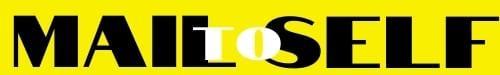 